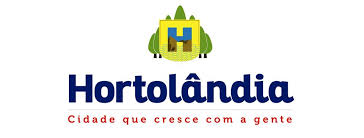 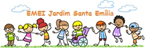 EMEI JARDIM SANTA EMÍLIAPROFESSORAS: RENATA E PATRICIA. JD I A/BPLANEJAMENTO: 26/04/21 A 30/04/21OLÁ MEUS AMIGUINHOS!!!!!ESPERO QUE ESTEJAM COM MUITA VONTADE DE APRENDER...NAS PRÓXIMAS ATIVIDADES VAMOS APRENDER UM POUCO MAIS SOBRE ALIMENTAÇÃO SAUDÁVEL...26/04- VÍDEO: A LAGARTINHA COMILONAhttps://youtu.be/_ExY8FWke8E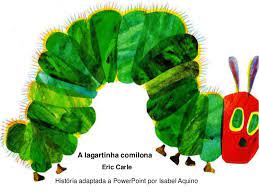 ATIVIDADE: RECORTAR E COLAR 3 ALIMENTOS :-SAUDÁVEIS -NÃO SAUDÁVEIS27/04-VÍDEO: VERDURA?NÃO!!!!https://youtu.be/GjKjmNDfrd4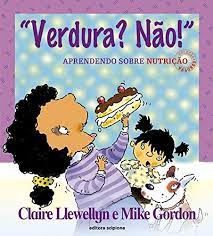 ATIVIDADE: GRÁFICO DAS FRUTASQUAL SUA FRUTA PREFERIDA?VOCÊ IRÁ PERGUNTAR PARA TODOS QUE MORAM EM SUA CASA, QUAL A FRUTA QUE MAIS GOSTAM E AÍ COLOCARÃO AS RESPOSTAS EM FORMA DE PONTOS E IREMOS VER A FRUTA VENCEDORA....BANANAMORANGOLARANJA28/04-VÍDEO: MÚSICA DA  ALIMENTAÇÃOhttps://youtu.be/dK6gbNcRyY0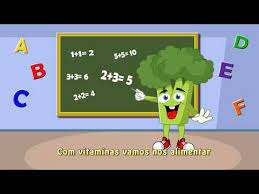 ATIVIDADE: LIGUE A QUANTIDADE DE FRUTAS APRESENTADAS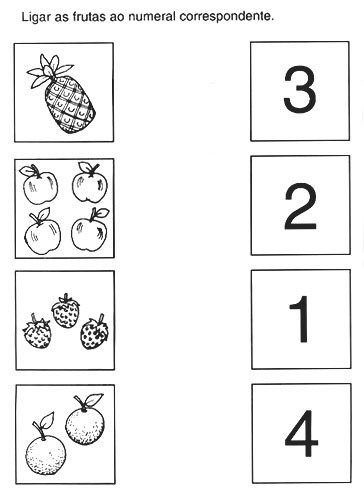 29/04-VÍDEO: O GRANDE RABANETEhttps://youtu.be/SQKYoA-wPfA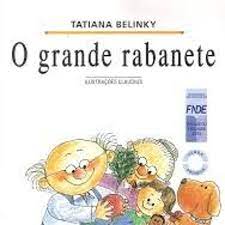 ATIVIDADE: RECORTAR OU DESENHAR  3 FIGURAS DE FRUTAS QUE INICIEM COM A LETRA A30/04- VÍDEO: AMANDA NO PAÍS DAS VITAMINAShttps://youtu.be/Z3YnazqjARk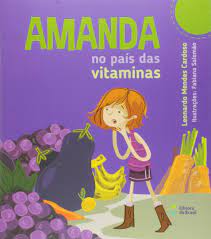  ATIVIDADE: RECEITAQUE TAL FAZERMOS UMA VITAMINA DELICIOSA???PARA ISSO VAMOS PRECISAR DE MAÇÃ, BANANA, MAMÃO E LEITE. BATER TUDO NO LIQUIDIFICADOR...E DEPOIS É SÓ SE DELICIAR HUMMMM!!!!!PS: SE QUISEREM  ADICIONAR OUTRAS FRUTAS OU TROCÁ-LAS POR OUTRAS FIQUEM Á VONTADE